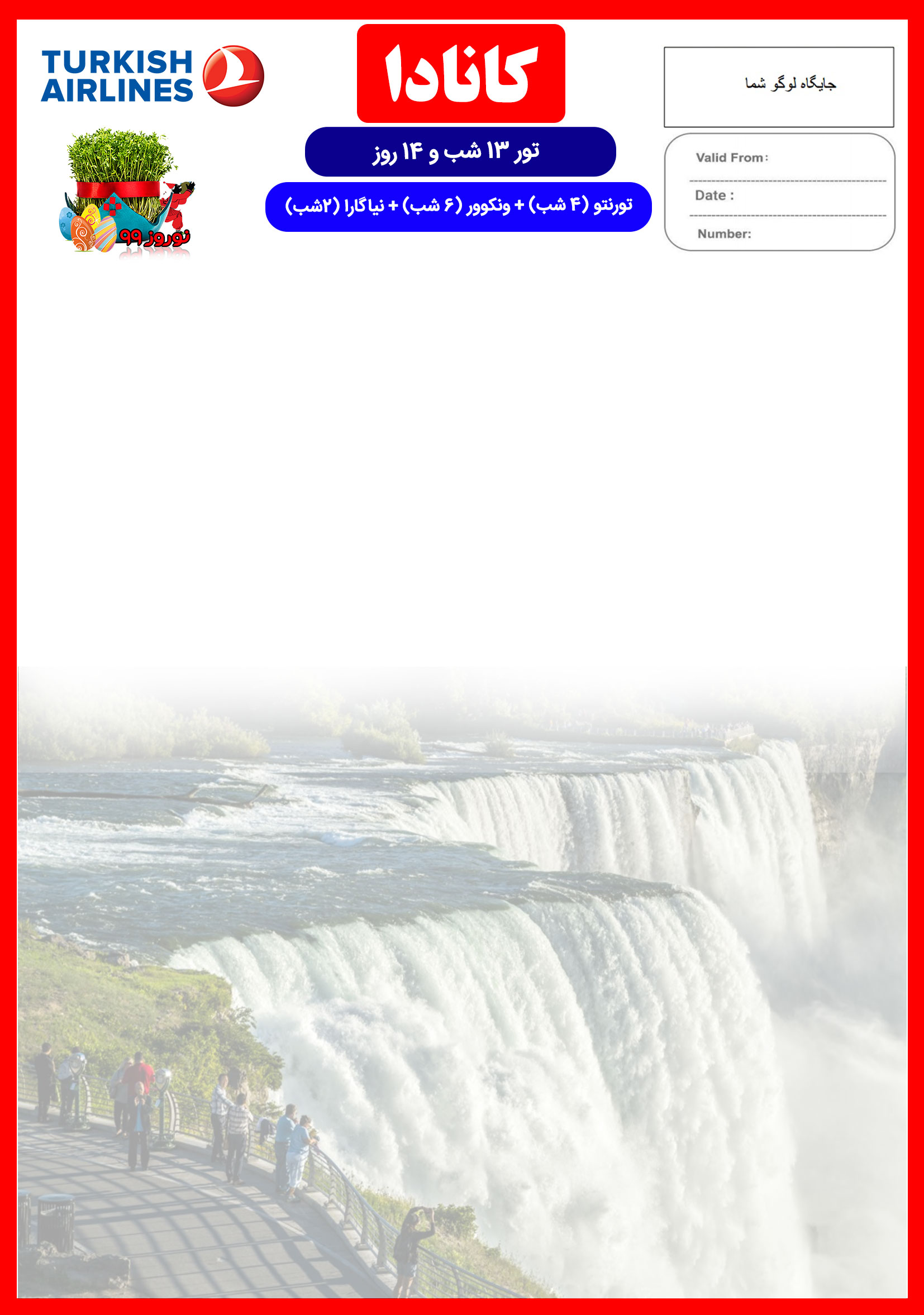 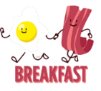 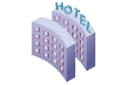 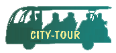 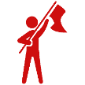 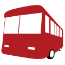 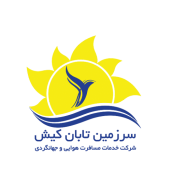 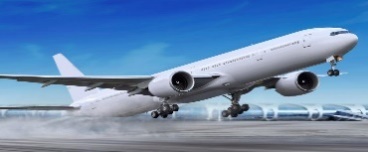 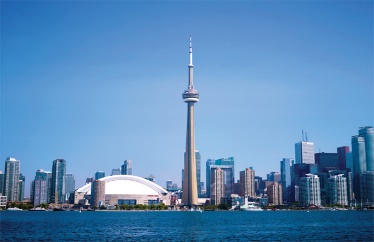 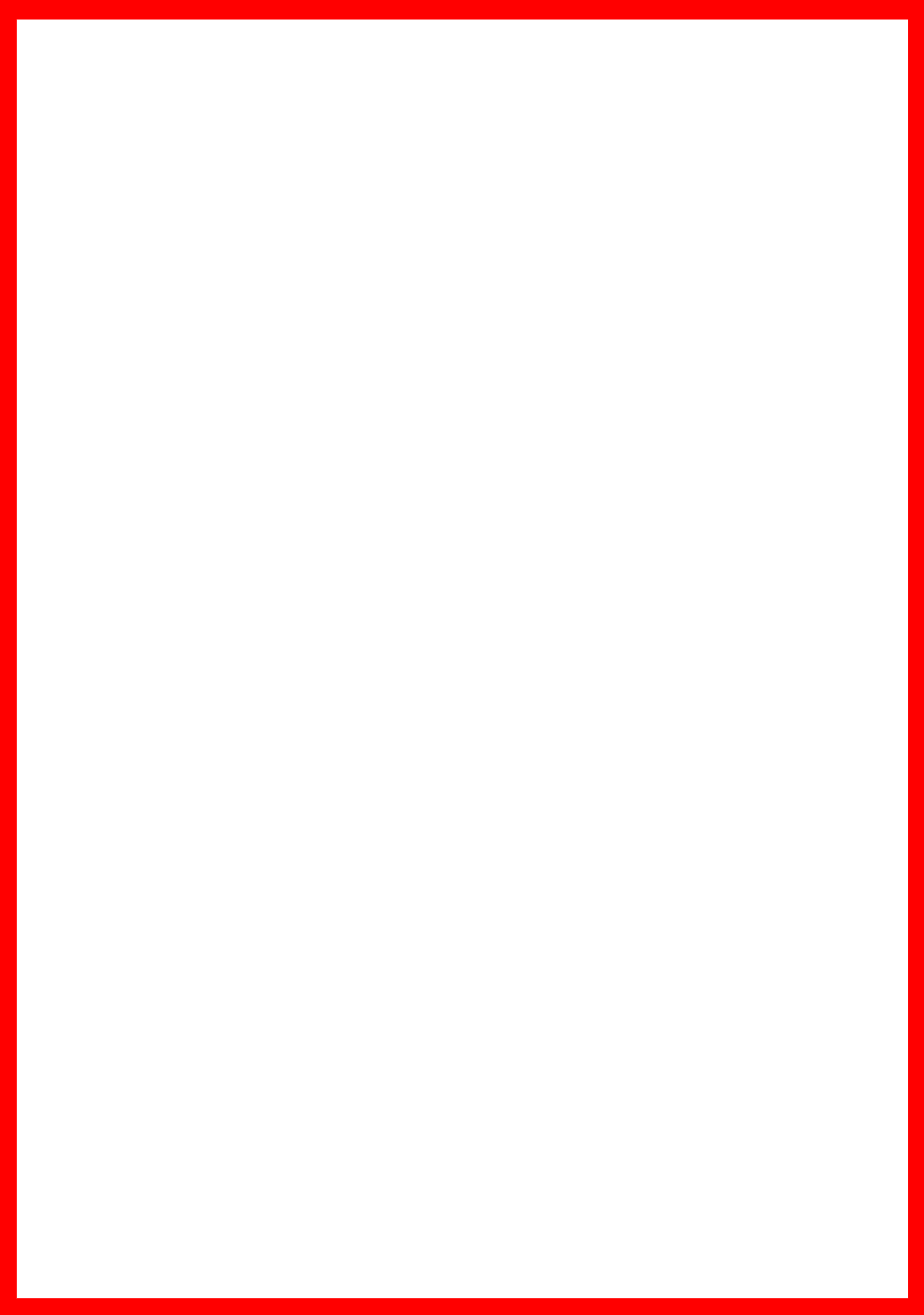 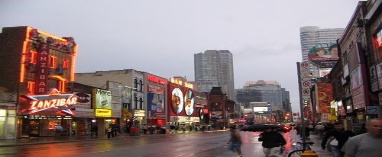 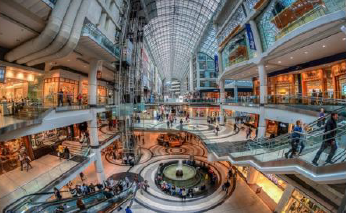 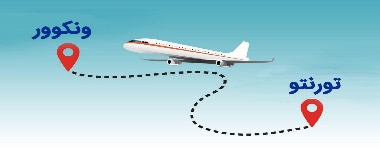 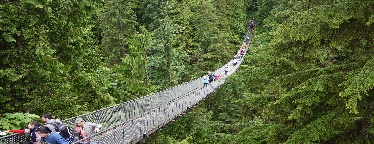 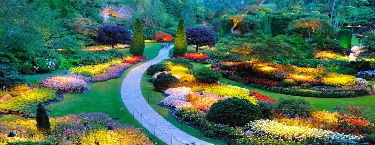 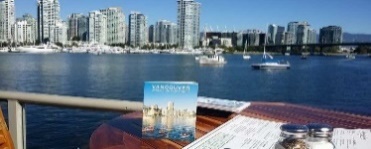 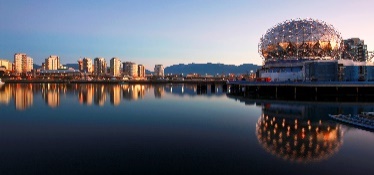 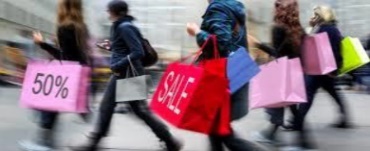 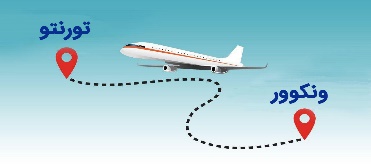 ÷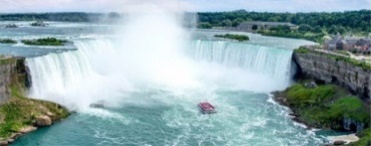 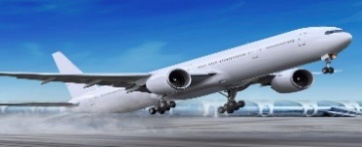 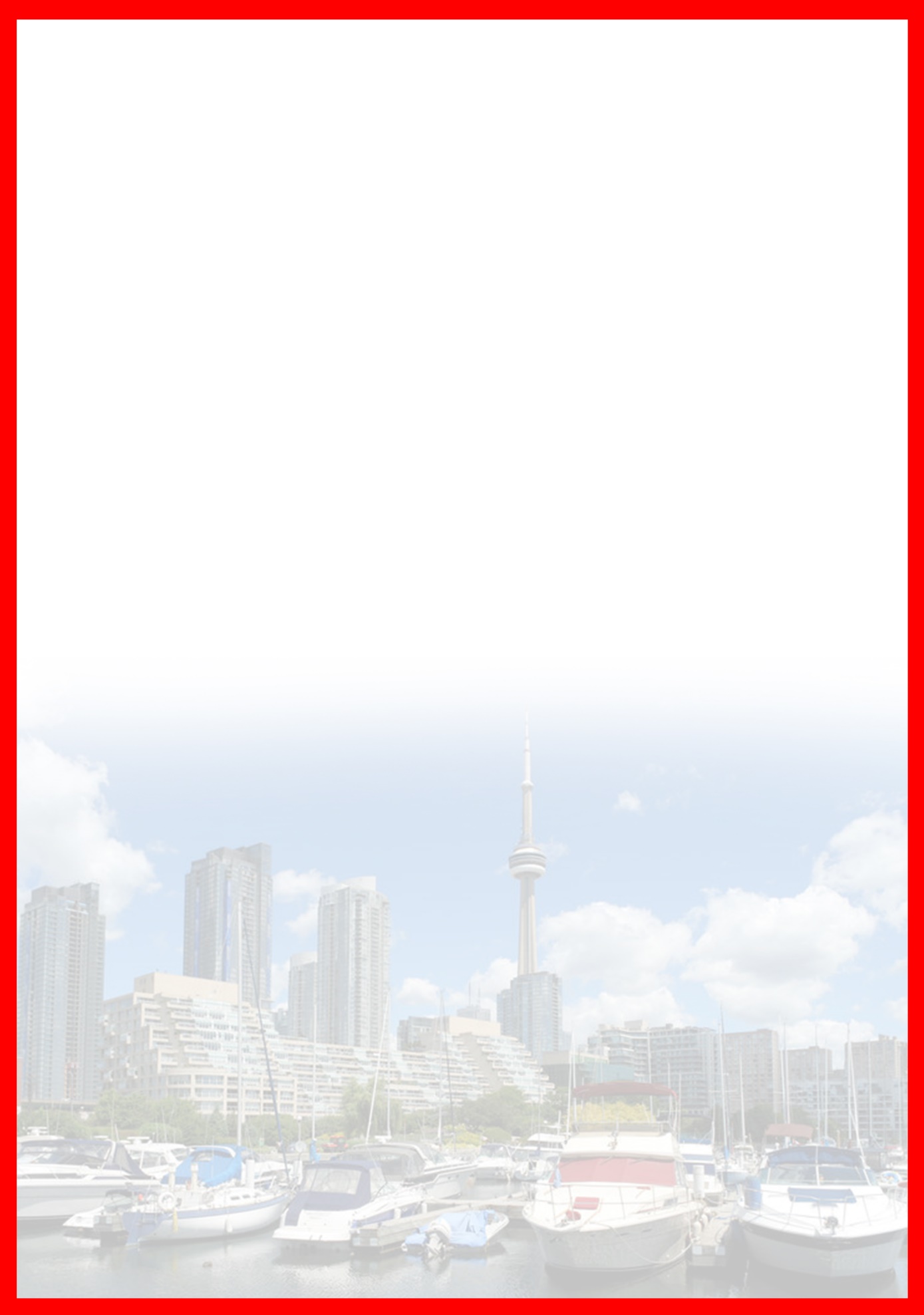 هتلدرجهشهرتعداد شبنفر در اتاقدو تخته(نفر اضافه)نفر در اتاق یک تختهکودکبا تخت(12-4 سال)کودکبی تخت (4-2 سال)نوزادHilton Downtown Toronto or similar4*Topتورنتو4شب4,490 دلار6,390 دلار3,090 دلار1,990 دلار690 دلارPan Pacific or similar5*Topونکوور6شب4,490 دلار6,390 دلار3,090 دلار1,990 دلار690 دلارNiagara Hilton Falls View or similar4*Topنیاگارا2شب4,490 دلار6,390 دلار3,090 دلار1,990 دلار690 دلاررفت28 اسفندحرکت از تهرانورود به استانبولشماره پروازحرکت از استانبولورود به تورنتوشماره پروازشرکت هواپیماییرفت28 اسفند07:4010:45(TK879)15:3019:45(TK17)ترکیشبرگشت11 فروردینحرکت از تورنتوورود به استانبولشماره پروازحرکت ازاستانبولورود به تهرانشماره پروازشرکت هواپیماییبرگشت11 فروردین22:301 + 15:15(TK18)		21:001 + 01:40(TK847)ترکیش